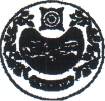 СОВЕТ ДЕПУТАТОВ ЧАРКОВСКОГО СЕЛЬСОВЕТА УСТЬ-АБАКАНСКОГО РАЙОНА РЕСПУБЛИКИ ХАКАСИЯРЕШЕНИЕ21.05.2021                                             аал Чарков    			                         № 9/4О внесении изменений в отдельные решенияСовета депутатов Чарковского сельсоветаУсть-Абаканского района Республики Хакасияпо установлению налога на имущество физических лиц          В соответствии с главой 32 Налогового кодекса Российской Федерации, статьей 14 Федерального закона от 06.10.2003 №131 – ФЗ «Об общих принципах организации местного самоуправления в Российской Федерации», руководствуясь Уставом муниципального образования Чарковский сельсовет,          Совет депутатов Чарковского сельсовета Усть-Абаканского района Республики ХакасияРЕШИЛ:          1. Внести в Решение Совета депутатов Чарковского сельсовета от 20.11.2020 № 14/4 «Об установлении на территории муниципального образования Чарковский сельсовет налога на имущество физических лиц» изменение, изложив подпункт 3.6 пункта 3 в следующей редакции:«3.6. в отношении объектов налогообложения, включенных в перечень, определяемый в соответствии с пунктом 7 статьи 378.2 Налогового кодекса Российской Федерации, в отношении объектов налогообложения, предусмотренных абзацем вторым пункта 10 статьи 378.2 Налогового кодекса Российской Федерации, кадастровая стоимость каждого из которых: - менее 20 миллионов рублей – в размере 1,0 процента;- от 20 миллионов рублей (включительно) до 50 миллионов рублей – 1,5 процента;- свыше 50 миллионов рублей (включительно) – 2,0 процента».В отношении объектов налогообложения, кадастровая стоимость каждого из которых превышает 300 миллионов рублей – 2,0 процента.»;          2. Внести в Решение Совета депутатов Чарковского сельсовета от 26.11.2019 № 28/3 «Об установлении на территории муниципального образования Чарковский сельсовет налога на имущество физических лиц» изменение, изложив подпункт 3.6. пункта 3 в следующей редакции:«3.6. в отношении объектов налогообложения, включенных в перечень, определяемый в соответствии с пунктом 7 статьи 378.2 Налогового кодекса Российской Федерации, в отношении объектов налогообложения, предусмотренных абзацем вторым пункта 10 статьи 378.2 Налогового кодекса Российской Федерации, кадастровая стоимость каждого из которых: - менее 20 миллионов рублей – в размере 1,0 процента;- от 20 миллионов рублей (включительно) до 50 миллионов рублей – 1,5 процента;- свыше 50 миллионов рублей (включительно) – 2,0 процента».В отношении объектов налогообложения, кадастровая стоимость каждого из которых превышает 300 миллионов рублей – 2,0 процента;»;          3. Внести в Решение Совета депутатов Чарковского сельсовета от 21.11.2018 № 34/3 «Об установлении на территории Чарковского сельсовета Усть-Абаканскогго района Республики Хакасия налога на имущество физических лиц» изменение, изложив подпункт 3.6 пункта 3 в следующей редакции:«3.6. в отношении объектов налогообложения, включенных в перечень, определяемый в соответствии с пунктом 7 статьи 378.2 Налогового кодекса Российской Федерации, в отношении объектов налогообложения, предусмотренных абзацем вторым пункта 10 статьи 378.2 Налогового кодекса Российской Федерации, кадастровая стоимость каждого из которых: - менее 20 миллионов рублей – в размере 1,0 процента;- от 20 миллионов рублей (включительно) до 50 миллионов рублей – 1,5 процента;- свыше 50 миллионов рублей (включительно) – 2,0 процента».      В отношении объектов налогообложения, кадастровая стоимость каждого из которых превышает 300 миллионов рублей – 2,0 процента;».          4. Статья 1 настоящего решения вступает в силу по истечении одного месяца с момента официального опубликования и распространяется на правоотношения, связанные с исчислением налога на имущество физических лиц с 01.01.2021 года.          5. Статья 2 настоящего решения вступает в силу по истечении одного месяца с момента официального опубликования и распространяется на правоотношения, связанные с исчислением налога на имущество физических лиц с 01.01.2020 года.          6. Статья 3 настоящего решения вступает в силу по истечении одного месяца с момента официального опубликования и распространяется на правоотношения, связанные с исчислением налога на имущество физических лиц с 01.01.2019 года.          7. Направить настоящее Решение для подписания и опубликования в газете «Усть-Абаканские известия» Главе Чарковского сельсовета.Глава Чарковского сельсоветаУсть-Абаканского района Республики Хакасия                                      Г.И. Дорохина